INDICAÇÃO Nº 4156/2017Sugere ao Poder Executivo Municipal e aos órgãos competentes, reforma na sinalização de solo na Rua Dinamarca, próximo ao número 2027 e da Escola Professor Antônio Matarazzo no bairro Jardim Europa. Excelentíssimo Senhor Prefeito Municipal, Nos termos do Art. 108 do Regimento Interno desta Casa de Leis, dirijo-me a Vossa Excelência para sugerir que, por intermédio do Setor competente, seja realizada a reforma na sinalização de solo na Rua Dinamarca, próximo ao número 2027 e da Escola Professor Antônio Matarazzo no bairro Jardim Europa, neste município. Justificativa:Munícipes procuraram este vereador cobrando providências no sentido de proceder com a reforma e pintura nas faixas de pedestres, lombadas e demais sinalizações de solo na via acima mencionada, para maior segurança e bem estar dos moradores, alunos e funcionários da referida unidade escolar. Palácio 15 de Junho - Plenário Dr. Tancredo Neves, 27 de abril de 2017.Antonio Carlos RibeiroCarlão Motorista-vereador-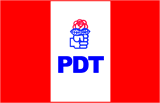 